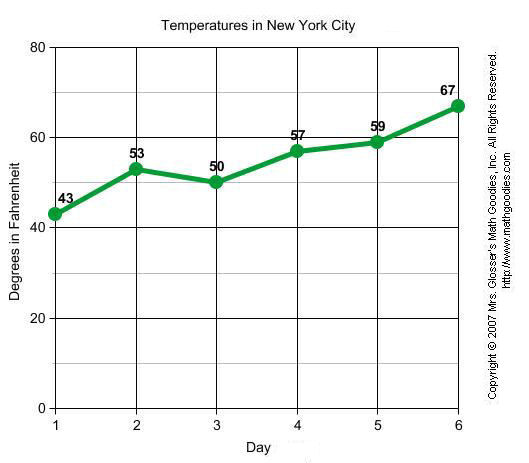 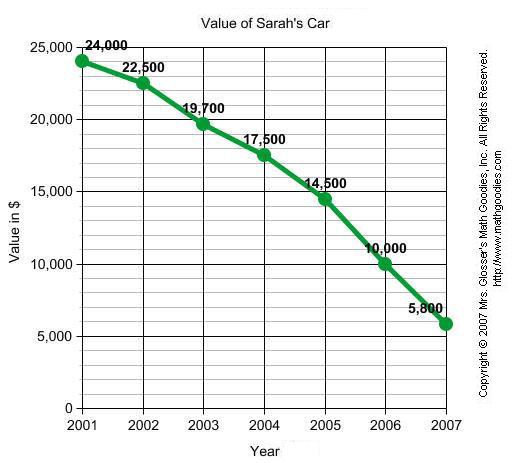  What is the title of this graph?  ___________________________ What is the dependent variable? ___________________________ What is the independent variable?____________________________ Did the value of Sarah’s car increase or  decrease over time?  ________________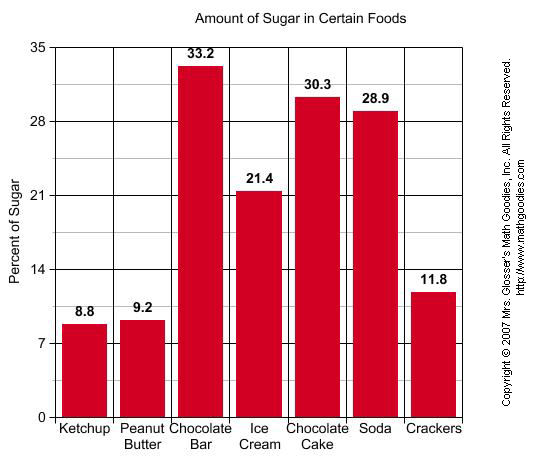 What is the title of this graph?  _____________________________What is the independent variable? _____________________________What is the dependent variable?  _____________________________Which food has the highest percentage of sugar?  _____________________ What food has the lowest percentage of sugar?  ___________________ What is the percentage of sugar in soda?  __________________What is the difference in the percentage of sugar between ice cream and crackers?  __________Construct a data table for this graph. What should the title of this graph be?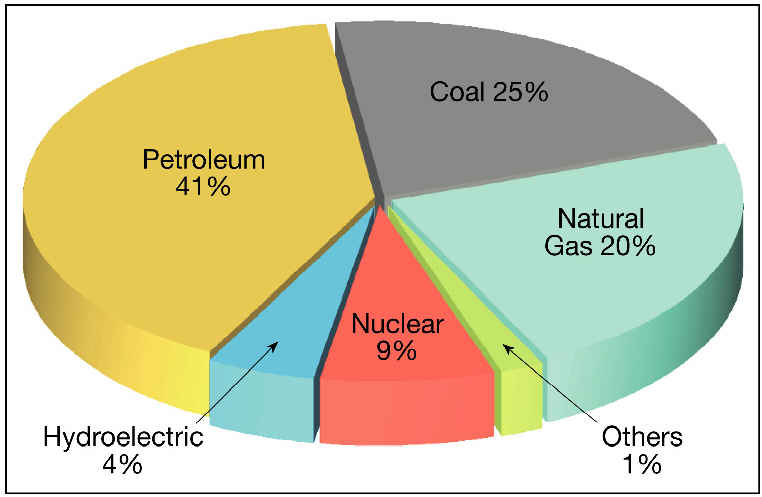 ______________________________________ What source of energy does this particular country use the most?  ___________________ List the sources of energy from least used to the most.Biology – Graphing PracticeName ___________________________________Date __________________QUESTIONQUESTION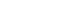 1.What is the title of this line graph?   ______________________________________________2.What is the independent variable?  ______________________________________________3.What is the dependent variable? ________________________________________________4.On which day was the lowest temperature recorded?  ____________________5.What was the highest temperature recorded? _________6.On which day did the temperature decline? ___________7.On which day did the temperature have the highest increase?  _____________